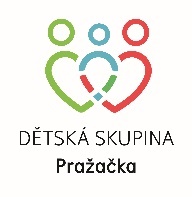 CZ.03.1.51/0.0/0.0/22_142/0017407PRAVIDLA POSKYTOVÁNÍ SLUŽBY PÉČE O DÍTĚV DĚTSKÉ SKUPINĚ PRAŽAČKAdále jen „Vnitřní pravidla“I. ZÁKLADNÍ USTANOVENÍ1. Za provoz Dětské skupiny Pražačka (dále jen „DSP“) s kapacitou 12 míst odpovídá:My.Aktivity o.p.s.se sídlem Nad Ohradou 2667/17, Praha 3, 130 00IČO: 241 91 345zastoupen: Mgr. Roman Rozbroj, ředitelem My.Aktivity o.p.s.(dále jen „My.Aktivity“)2. Služba péče o dítě (dále jen „Služba“) je poskytována na adrese: Nad Ohradou 2667/17 v prostorách Rodinného a pohybového centra Pražačka3. Poskytování Služby se zahajuje dne 5.9.20224. Služba v DSP je poskytována v pracovní dny od pondělí do pátku5. Provozní doba DSP je:Pondělí 8.00 – 13.00 hod.Úterý 8.00 – 16.00 hod.Středa 8.00 – 13.00 hod.Čtvrtek 8.00 – 16.00 hod.Pátek 8.00 – 13.00 hod.II. PODMÍNKY PŘIJETÍ DÍTĚTE DO DSP1. Do DSP je přijato dítě od dovršení 2 let věku. Zároveň se musí jednat o dítě, kteréještě nenastoupilo povinnou školní docházku, a které se podrobilo stanovenýmpravidelným očkováním, nebo má doklad, že je imunní proti nákaze, nebo se nemůžeočkování podrobit pro trvalou kontraindikaci. Dítě, které navštěvuje mateřskou školuz důvodu povinného předškolního vzdělávání, může být přijato v období školníhoroku pouze na typ docházky „nepravidelná“, to neplatí, pokud je dítě individuálněvzděláváno. Podmínky docházky individuálně vzdělávaného dítěte stanoví Provoznířád. Před podpisem Smlouvy o poskytování služby péče o dítě v Dětské skupiněPražačka (dále jen „Smlouva“) předloží Zákonný zástupce Lékařskou zprávu ozdravotní způsobilosti dítěte k docházce do dětské skupiny.2. Do DSP je přijato pouze dítě, jehož Zákonný zástupce je v pracovně právním vztahus HMP – MHMP. Před zahájením docházky dítěte v DSP musí být mezi Zákonnýmzástupcem a Poskytovatelem uzavřena Smlouva. Smlouvu je možné uzavřít kdykoliv průběhu kalendářního roku na základě podané Přihlášky do dětské skupiny. Přihláška se podává za podmínek blíže určených Provoznímřádem dětské skupiny Pražačka (dále jen „Provozní řád“). Zákonnýzástupce, zaměstnanec Poskytovatele, může využívat Službu pouze po stanovenoupracovní dobu u Poskytovatele. V případě sjednání kratší pracovní doby Zákonnéhozástupce je možné dítě v DSP umístit pouze po dobu této kratší pracovní doby.3. Důvodem k nepřijetí dítěte do DSP je:a) nesplnění některé z podmínek uvedených v odstavci 1 nebo 2 toto článku,b) skutečnost, že Zákonný zástupce uvedl nepravdivé nebo neúplné informacenezbytnépro uzavření Smlouvy a vedení evidence dětí,c) naplněná kapacita DSP.III. ÚHRADA NÁKLADŮStravování je zajišťováno prostřednictvím smluvního partnera Poskytovatele.Stravování odpovídá věkové kategorii dětí. Výše úhrady za stravování je stanovenaaktuálním ceníkem dodavatele stravování, se kterým Poskytovatel uzavřel smlouvuo poskytování stravování. Úhrada za stravování je dána částkou za stravuv podobě oběda. IV. ORGANIZACE PROVOZU1. Službu v DSP je možné využívat v režimu pravidelné docházky dítěte (celodenní nebopolodenní), omezené docházky dítěte (pravidelně, ale jen některé dny v týdnu),nebo nepravidelné docházky dítěte. Typ docházky je stanoven před nástupem dítětedo DSP a je určen ve Smlouvě.2. Omlouvání dítěte je možné pomocí rezervačního systému DSP nebo sděleníminformace pečující osobě (osobně, telefonicky, e-mailem). Neomluvená nepřítomnostdítěte v DSP po dobu delší, než tři dny je považována za porušení Vnitřních pravidel.Bližší podmínky užívání rezervačního systému (přihlašování a omlouvání dětí) stanovíProvozní řád.3. Předání dítěte Zákonným zástupcem pečující osobě v Dětské skupině probíhá zaosobní účasti obou uvedených stran (face to face), kdy dojde současně i k předáníinformací, které se váží k aktuálnímu stavu dítěte či jiným souvisejícím skutečnostem.Předání převlečeného dítěte do třídy proběhne nejpozději do 9,00 hod., pokud není časpředání dohodnut odlišně s ohledem na potřeby dítěte nebo Zákonného zástupce.4. Vyzvednutí dítěte Zákonným zástupcem od pečující osoby probíhá osobněza přítomnosti obou uvedených stran (face to face) ze třídy v Dětské skupině. Pečujícíosoba poskytne při předání dítěte Zákonnému zástupci informace o aktuálníchi mimořádných událostech, které se během péče o dítě v Dětské skupině staly.Vyzvedávání dětí probíhá po obědě v čase od 12.30 do 13.00 hodin a dále poodpočinku, nejdříve však od 15.00 hodin.5. Předáváním a vyzvedáváním dítěte může Zákonný zástupce pověřit jinou osobu, okteré je povinen písemně sdělit: jméno, příjmení, adresu místa pobytu, telefon, popř.jiný kontakt. Tyto údaje jsou součástí evidence dětí v souladu s § 11 Zákona. Pečujícíosoba je oprávněna požadovat po osobě pověřené vyzvedáváním dítěte předloženídokladu totožnosti.6. Pokud Zákonný zástupce nebo jiná pověřená osoba dítě nevyzvedne do konceprovozní doby DSP, pečující osoba Zákonného zástupce kontaktuje telefonicky nebojiným vhodným způsobem. V případě neúspěchu kontaktuje další osoby uvedenév evidenci dětí jako osoby pověřené k vyzvedávání. Pečující osoba je v takovémpřípadě povinna pokračovat v dohledu nad dítětem a neopouštět prostory DSP.Pečující osoba dále kontaktuje nadřízeného zaměstnance a společně řeší vhodnýpostup s ohledem na psychický stav dítěte dle doporučení MŠMT-36418/2015 ze dne8. 12. 2015. Opakované pozdní vyzvedávání dítěte je považováno za porušeníVnitřních pravidel.V. PRÁVA A POVINNOSTI POSKYTOVATELE1. Pečující osoba v DSP odpovídá za dítě, které řádně převezme od Zákonného zástupce,po celou dobu jeho pobytu v DSP až do okamžiku jeho řádného předání zpětZákonnému zástupci. Po celou dobu provozu DSP je uzavřeno pojištění pro případodpovědnosti za újmu způsobenou při poskytování Služby.2. Za bezpečnost dětí v DSP odpovídají pečující osoby, které jsou proškoleny v oblastibezpečnosti a ochrany zdraví a požární ochrany, v oblasti poskytování stravovacíslužby a poskytování první pomoci dětem. Bezpečnost dětí je dále zajištěna vhodnýmistavebními úpravami prostoru a bezpečnými pracovními, výchovnými a vzdělávacímipomůckami a hračkami.3. S údaji v evidenci dětí, v rozsahu daném § 11 Zákona, nakládá Poskytovatel způsobemstanoveným Zákonem, a dále v souladu s Nařízením Evropského parlamentu a Rady(EU) 2016/679 ze dne 27. dubna 2016 o ochraně fyzických osob v souvislostise zpracováním osobních údajů a o volném pohybu těchto údajů a o zrušení směrnice95/46/ES (obecné nařízení o ochraně osobních údajů) a zákonem č. 110/2019 Sb., ozpracování osobních údajů.44. Pečující osoba zajišťuje poskytování aktuálních i mimořádných informací vyvěšenímv tištěné podobě v prostorách DSP, zasláním na kontaktní e-mail Zákonného zástupcea vyvěšením v elektronické podobě na webové stránce Dětské skupiny na adresedetskeskupiny.praha.eu.5. Plánovaná omezení nebo přerušení provozu DSP oznámí Poskytovatel minimálně15 kalendářních dnů předem (opravy, rekonstrukce apod.), pokud je mu tatoskutečnost známa. V opačném případě informuje o události neprodleně od okamžiku,kdy se o ní dozví. Provoz může být omezen č i přerušen i v případě závažných amimořádných událostí (výskyt infekční choroby, epidemie některé nemoci, personálnídůvody, technické důvody apod.).VI. PRÁVA A POVINNOSTI ZÁKONNÉHO ZÁSTUPCE1. Zákonný zástupce má právo činit oznámení a podávat podněty na provoz DSP ústněnebo písemně. Za tímto účelem se obrací na pečující osoby, v Dětské skupině. O takovém podání se vždy provede záznam do deníku DSP, včetně zprávy ozpůsobu řešení.2. Zákonný zástupce se zavazuje neprodleně oznámit všechny změny údajů v evidencidětí písemným prohlášením, zejména kontaktní údaje na Zákonného zástupce a jinéosoby pověřené k vyzvedávání dětí.3. Pokud dojde k významným změnám fyzického nebo psychického stavu dítěte,zavazuje se Zákonný zástupce na žádost Poskytovatele předložit aktuální Lékařskouzprávu o zdravotní způsobilosti dítěte k docházce do dětské skupiny, aby mohlPoskytovatel adekvátně reagovat na změny potřeb dítěte a případná vzniklá omezení.4. V průběhu pobytu dětí v DSP mohou být pečujícími osobami pořizovány fotografiedětí. Pořízení fotografií a jejich použití k předem stanoveným účelům podléhápísemnému souhlasu Zákonného zástupce na samostatném dokumentu mimotato Vnitřní pravidla.Pravidla poskytování služby péče o dítě v Dětské skupině Pražačka nabývají účinnosti dne 1.11.2022V Praze dne 1.11. 2022